Р Е Ш Е Н И Е«22» января 2013 г.                                                                           № 92/1172г. ТулунО регистрации Мухановой Юлии Михайловныкандидатом в депутаты Думы Сибирякского сельского поселения по многомандатному избирательному округу № 1Проверив соответствие порядка выдвижения гражданина Российской Федерации Мухановой Юлии Михайловны в депутаты Думы                                    Сибирякского сельского поселения по многомандатному избирательному округу № 1 требованиям Закона  Иркутской области «О муниципальных выборах в Иркутской области» (далее – Закон) и представленные для регистрации кандидата документы, в соответствии с пунктом 3 части 4 статьи 32, частью 2 статьи 34, частью 1 статьи 62 указанного Закона Тулунская районная территориальная избирательная комиссияРЕШИЛА:1. Зарегистрировать  кандидатом в депутаты Думы Сибирякского              сельского поселения по многомандатному избирательному округу № 1              Муханову Юлию Михайловну 1973 года рождения, работающую в ОГБУЗ «Тулунская районная больница» заведующей ФАП п. Сибиряк, проживающую в п. Сибиряк Тулунского района Иркутской области, выдвинутую  в порядке самовыдвижения,  депутата Думы Сибирякского сельского поселения на непостоянной основе, «22» января 2013 года  в  16 часов 47 минут.2. Выдать зарегистрированному кандидату удостоверение установленного образца.3. Направить копию решения в средства массовой информации.Председатель комиссии		                                                      Л.В. Беляевская                    Секретарь комиссии	                                                                Т.А. Шагаева								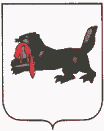 ИРКУТСКАЯ ОБЛАСТЬТУЛУНСКАЯ РАЙОННАЯТЕРРИТОРИАЛЬНАЯ ИЗБИРАТЕЛЬНАЯ КОМИССИЯ. Тулун, ул. Ленина, 75, тел./ факс 2-24-04